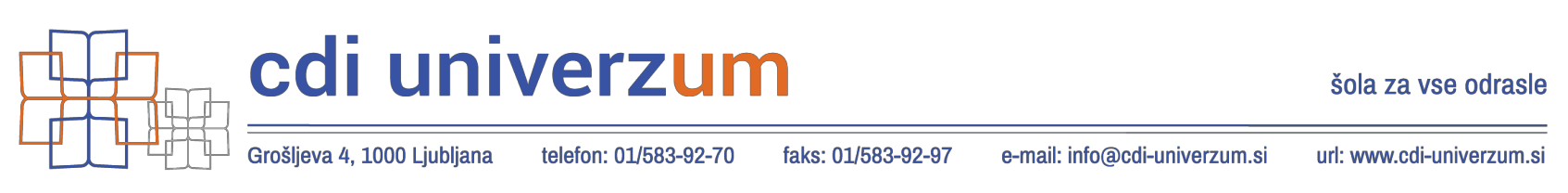 PREDLOG KANDIDATOV PREDSTAVNIKOV UDELEŽENCEV ZA ČLANA SVETAZAVODAPodpisani(a) 				, vpisana v program 	v času od 	do 	, predlagam kandidata ali kandidate za predstavnike udeležencev izobraževanja v svet zavoda CDI Univerzum: 	, vpisan v  	(ime in priimek)	(smer izobraževanja) 	, vpisan v  	 	, vpisan v  	 	, vpisan v  	 	, vpisan v  	 	, vpisan v  	 	, vpisan v  	Kraj 	, dne  	/ p o d p i s /